2022թ. նոյեմբերի 24-ին նշանակված «Տելեմարկետ» ՍՊԸ-ի  գույքի աճուրդը չկայացավ հայտ չլինելու պատճառով:2022թ դեկտեմբերի 12-ին ժամը 12:30-ին ք. Երևան, Արշակունյաց 5, 311ս. հասցեում կկայանա «Տելեմարկետ» ՍՊԸ-ի գույքերի աճուրդ-վաճառքը  հետևյալ 1 լոտով.Աճուրդում հաղթած մասնակիցը պետք է վճարի գույքի մաքսազերծման 4 680 397 (չորս միլիոն վեց հարյուր ութսուն հազ. Երեք հարյուր իննսունյոթ) ՀՀ դրամ սնանկության հատուկ հաշվին:Աճուրդում հաղթող մասնակից է համարվում առավել բարձր գին առաջարկած մասնակիցը: Աճուրդին մասնակցելու համար ցանկացողները պետք է ներկայացնեն աճուրդի մասնակացության հայտ, որին կից՝ ա) ֆիզիկական անձի դեպքում` անձնագրի պատճեն, անհատ ձեռնարկատեր հայտատուների դեպքում՝ պետական հաշվառումը հավաստող փաստաթղթի և անձը հաստատող փաստաթղթի պատճենները, իսկ տեղական ինքնակառավարման մարմինների և իրավաբանական անձանց դեպքում` պետական գրանցումը հավաստող փաստաթղթի և կանոնադրության, ինչպես նաև իրավաբանական անձի և տեղական ինքնակառավարման մարմինների ներկայացուցչի անձը հաստատող փաստաթղթի պատճենները, լիազորագիր, եթե հայտատուն հանդես է գալիս լիազորված անձի ﬕջոցով, բ) աճուրդի մասնակցության վճարի և նախավճարի վճարումը հաստատող փաստաթղթերը: Մասնակցության վճարը և նախավճարը կազմում են տվյալ լոտի մեկնարկային գնի համապատասխանաբար 1 և 5 տոկոսները: Աճուրդի մասնակից չհամարվող անձինք պետք է ներկայացնեն ծանուցում, որին կից. ա) ֆիզիկական անձի դեպքում` անձնագրի պատճեն, անհատ ձեռնարկատերերի դեպքում` դրանց պետական գրանցումը հավաստող փաստաթղթերի, իսկ տեղական ինքնակառավարման մարմինների և իրավաբանական անձանց դեպքում՝ պետական գրանցումը հավաստող փաստաթղթերի և կանոնադրության պատճենները, լիազորագիր, եթե աճուրդի մասնակից չհամարվող անձը հանդես է գալիս լիազորված անձի ﬕջոցով: Աճուրդի մասնակից չհամարվող անձանց համար, ովքեր ցանկություն ունեն ներկա գտնվել աճուրդին, սահմանվում է մուտքի վճար, որի չափը կազմում է 5.000 ՀՀ դրամ: Աճուրդի մասնակցության վճարը և նախավճարը, աճուրդի մասնակից չհամարվող անձանց մուտքի վճարը վճարվում են պարտապանի անվամբ «Հայբիզնեսբանկ» ՓԲԸ-ում բացված 1150000865005070 սնանկության հատուկ հաշվին՝ մինչև հայտ և /կամ ծանուցում ներկայացնելու պահը: Աճուրդին մասնակցել ցանկացողները, ինչպես նաև աճուրդի մասնակից չհամարվող անձինք սույն հայտարարությունից հետո՝ մինչև աճուրդի անցկացման օրվանից 3 օր առաջ՝ ժամը 16:00-ն կարող են. հայտ ներկայացնել, իսկ աճուրդի մասնակից չհամարվող անձինք՝ ծանուցում ներկայացնել ՀՀ սնանկության դատարան /հասցե՝ ք. Երևան, Օտյան 53/2/: Հայտ և ծանուցում ներկայացրած մասնակիցները աճուրդին պետք է ներկայանան անձը հաստատող փաստաթղթով, կամ լիազորությունները հաստատող (հավաստող) պատշաճ վավերացված փաստաթղթով: Աճուրդն անցկացվում է բաց դասական եղանակով՝ հաղթող է համարվում առավել բարձր գին առաջարկած մասնակիցը: Լոտի վաճառքից հետո հաղթած մասնակիցը և կազմակերպիչը ստորագրում են սակարկությունների արդյունքների մասին արձանագրություն և հաղթողը պարտավորվում է տասը օրվա ընթացքում պարտապանի սնանկության հատուկ հաշվին վճարել լոտի գնման գինը՝ հաշվանցելով նախավճարը: Նշված ժամկետում վաճառքի գինն ամբողջությամբ չվճարելու դեպքում աճուրդը համարվում է չկայացած, իսկ աճուրդի հաղթողի կողﬕց վճարված նախավճարը և մասնակցության վճարը չեն վերադարձվում: Եթե համապատասխան հայտ ներկայացրած անձը աճուրդին չի մասնակցում կամ մասնակցում է, սակայն չի հաղթում, ապա նրա կողﬕց վճարված նախավճարը ենթակա է վերադարձման, իսկ աճուրդի մասնակցության վճարը վերադարձման ենթակա չէ: Աճուրդի մասնակցության վճարը անկախ աճուրդի արդյունքներից հայտ ներկայացրած մասնակիցներին վերադարձման ենթակա չէ: Աճուրդը կազմակերպվում և անցկացվում է Արդարադատության նախարարի 16.03.2020թ. N 116- Ն հրամանով սահմանված կարգով:Լոտն ուսումնասիրելու. նրա մասին այլ տեղեկություններ ստանալու, ինչպես նաև աճուրդի կանոնակարգին ծանոթանալու համար զանգահարել «Տելեմարկետ» ՍՊԸ-ի սնանկության գործով կառավարիչ Ռուզան Հովհաննիսյանին՝ 093372705 հեռախոսահամարով: ՀԱՎԵԼՎԱԾ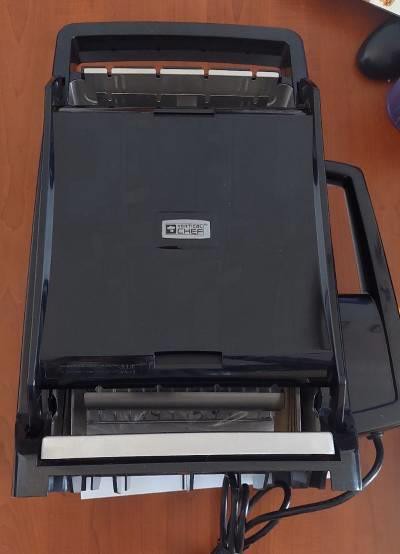 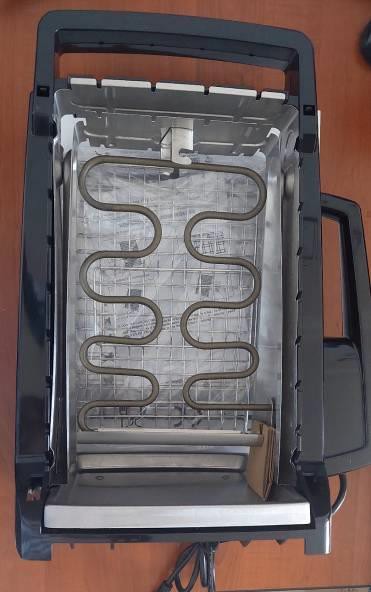 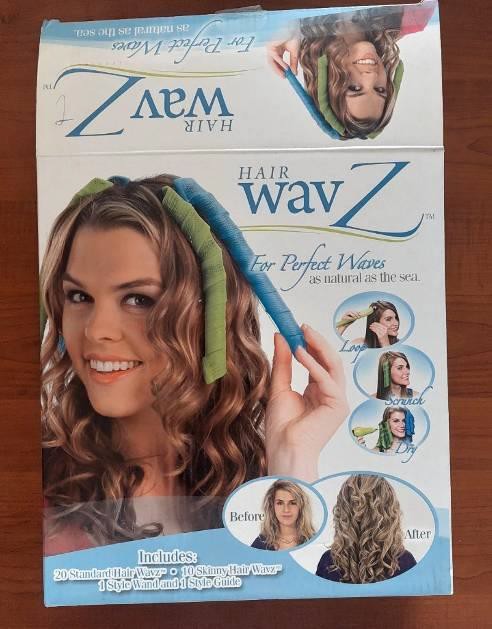 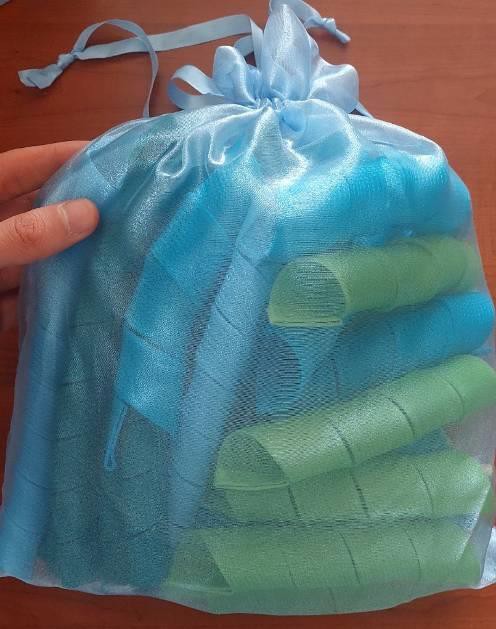 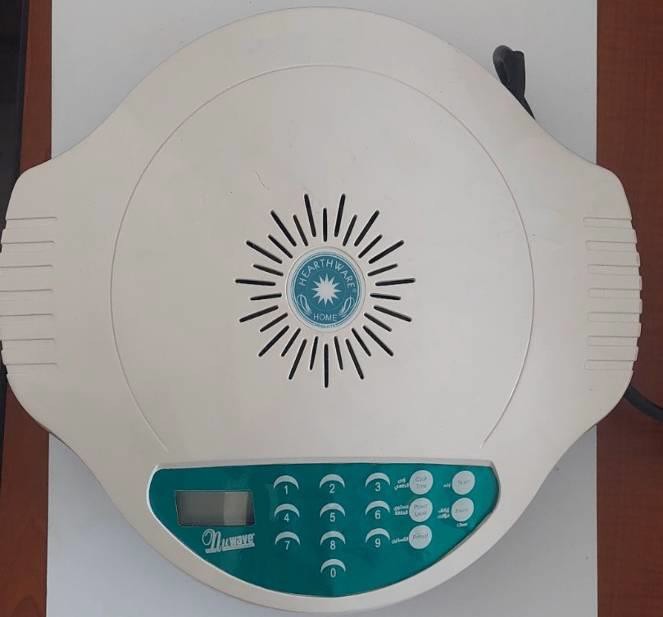 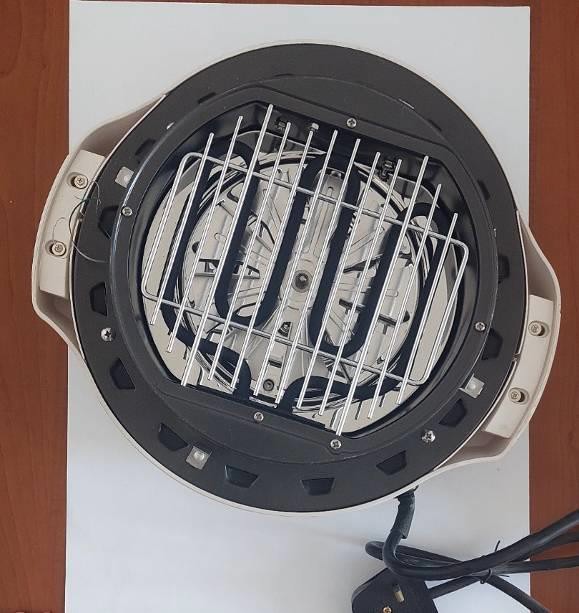 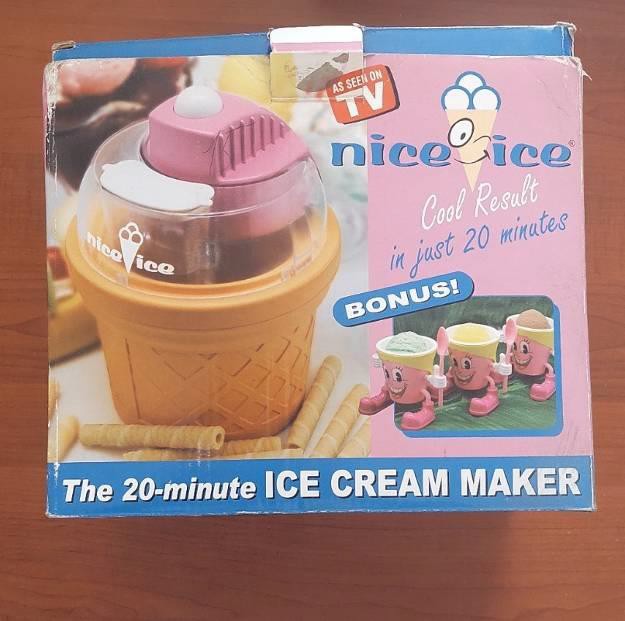 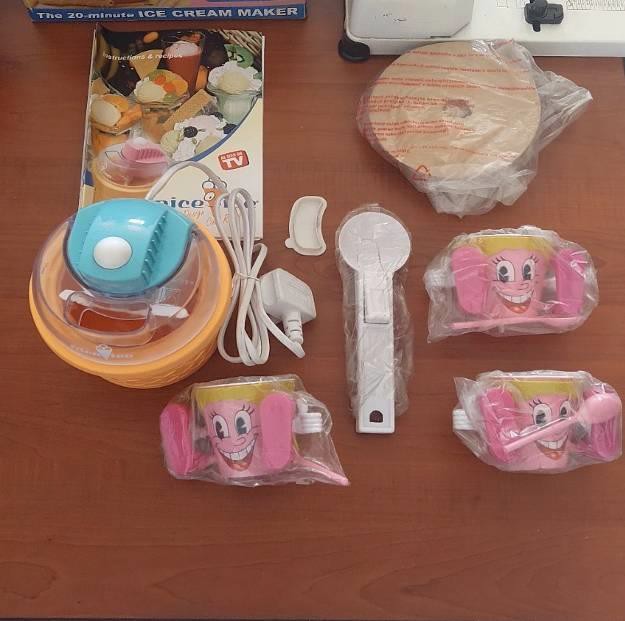 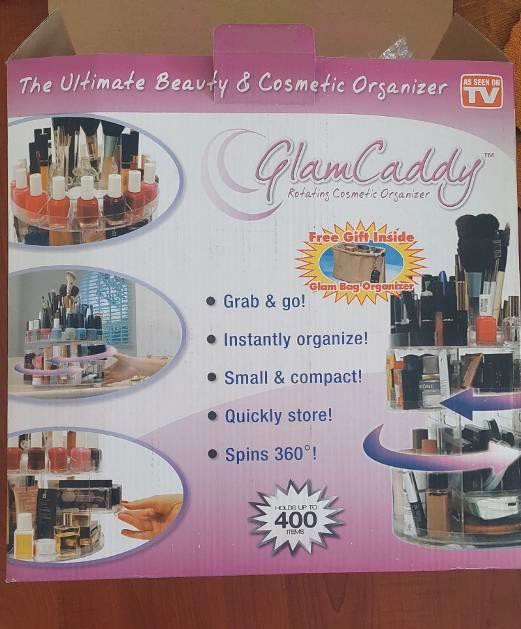 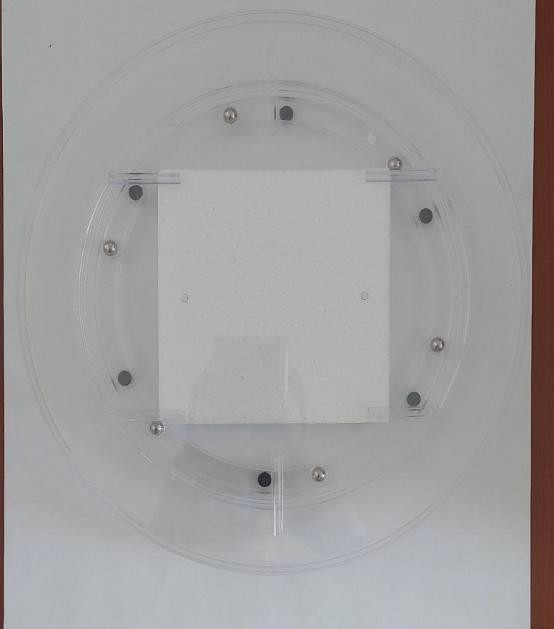 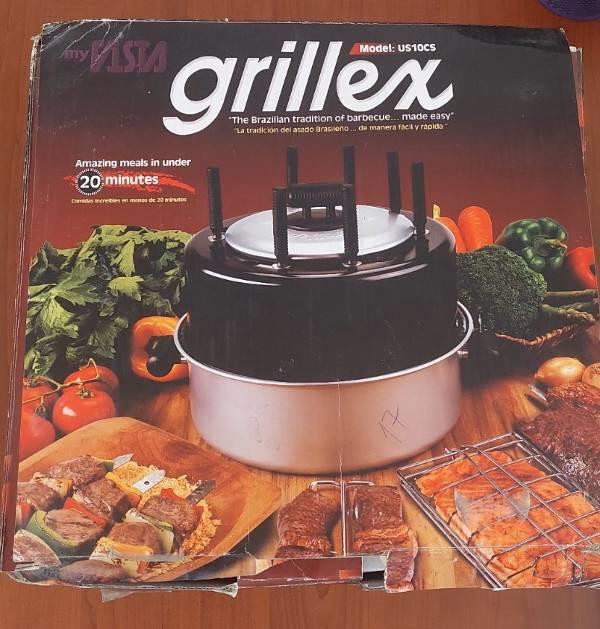 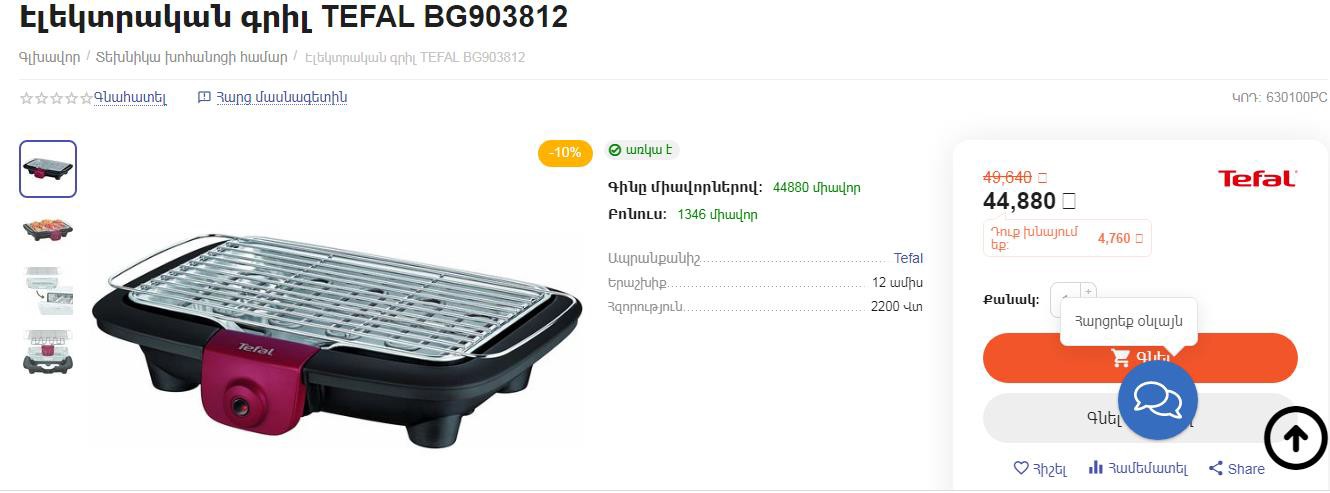 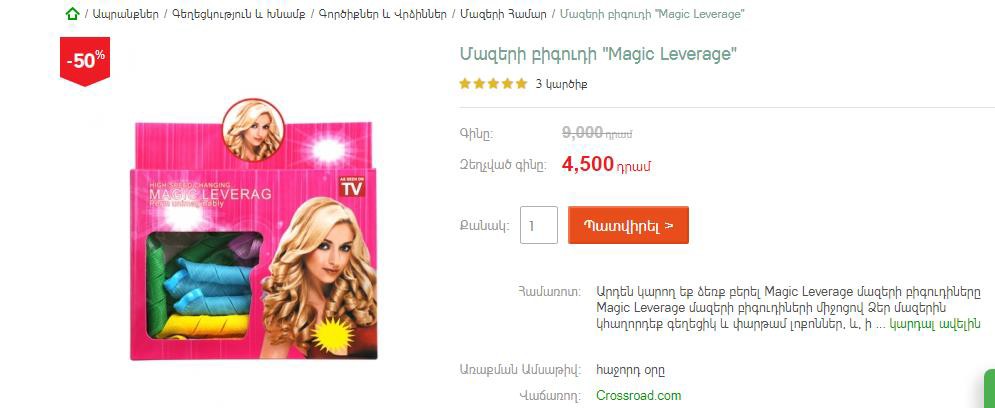 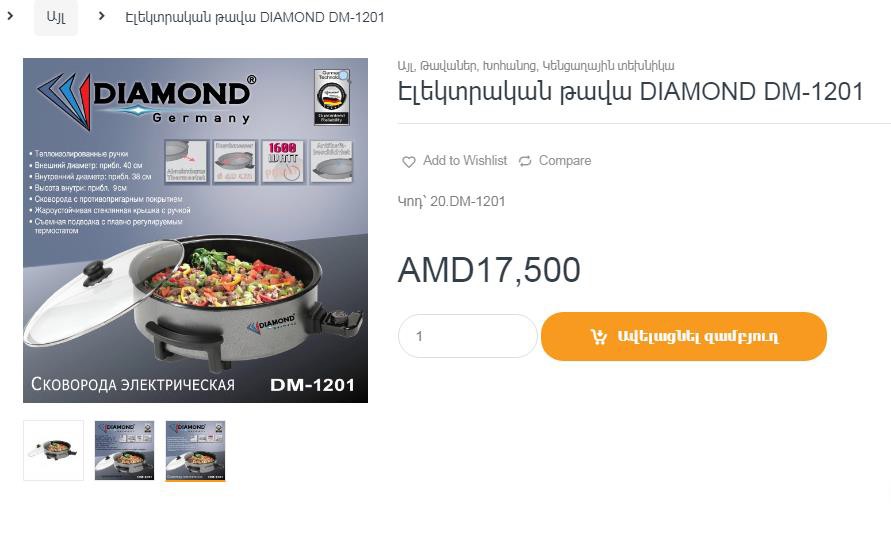 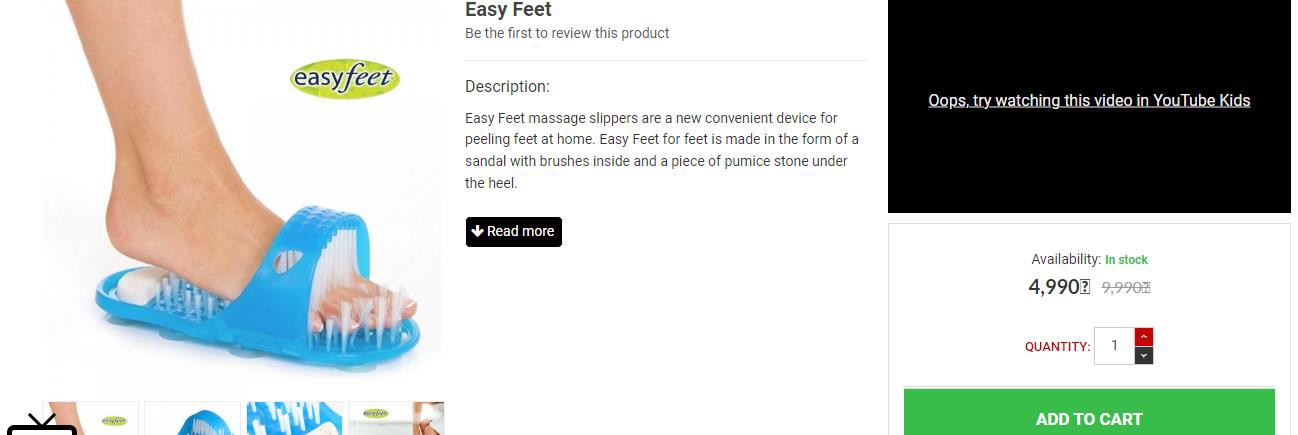 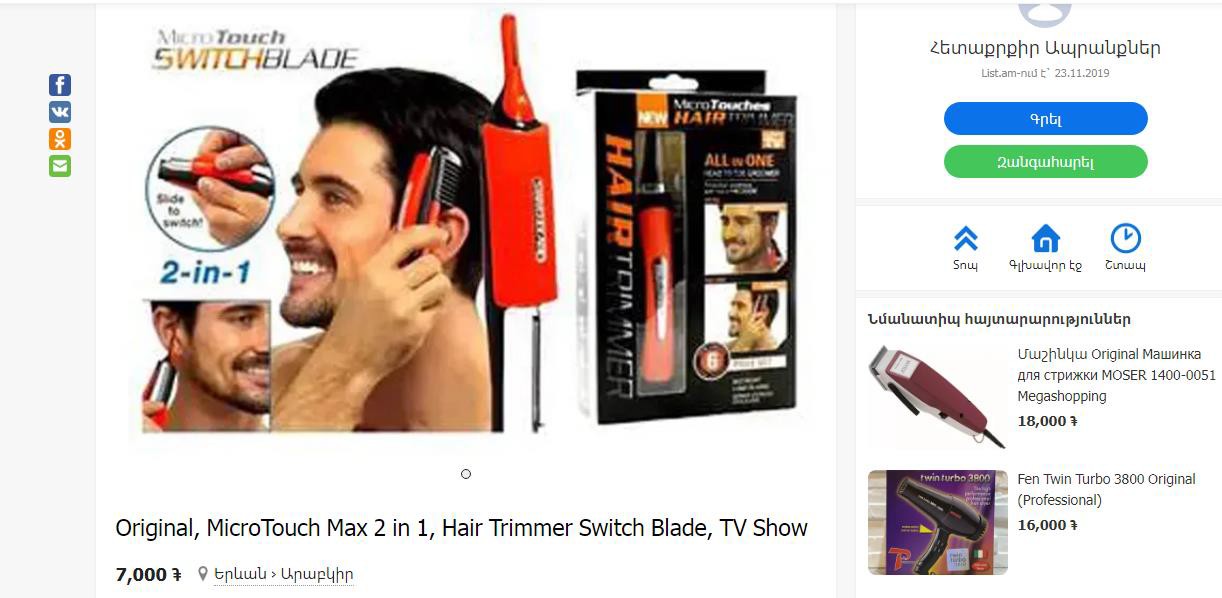 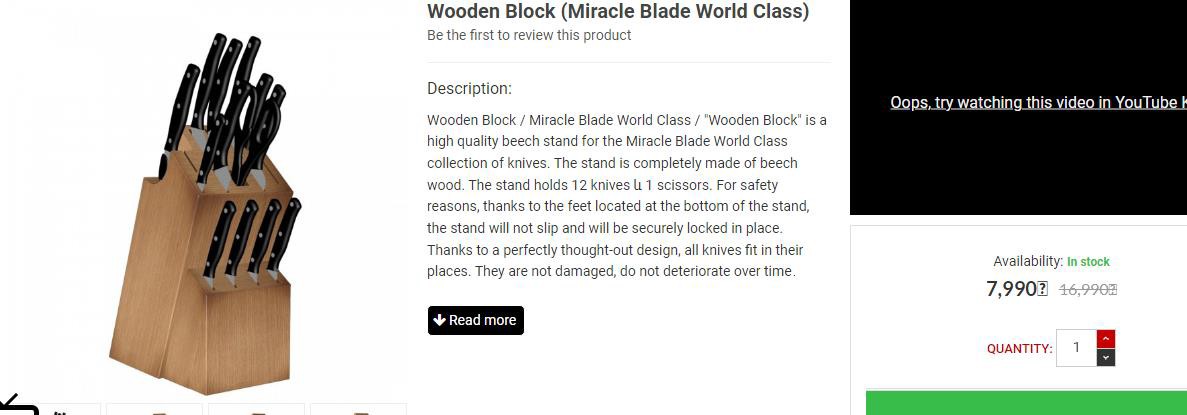 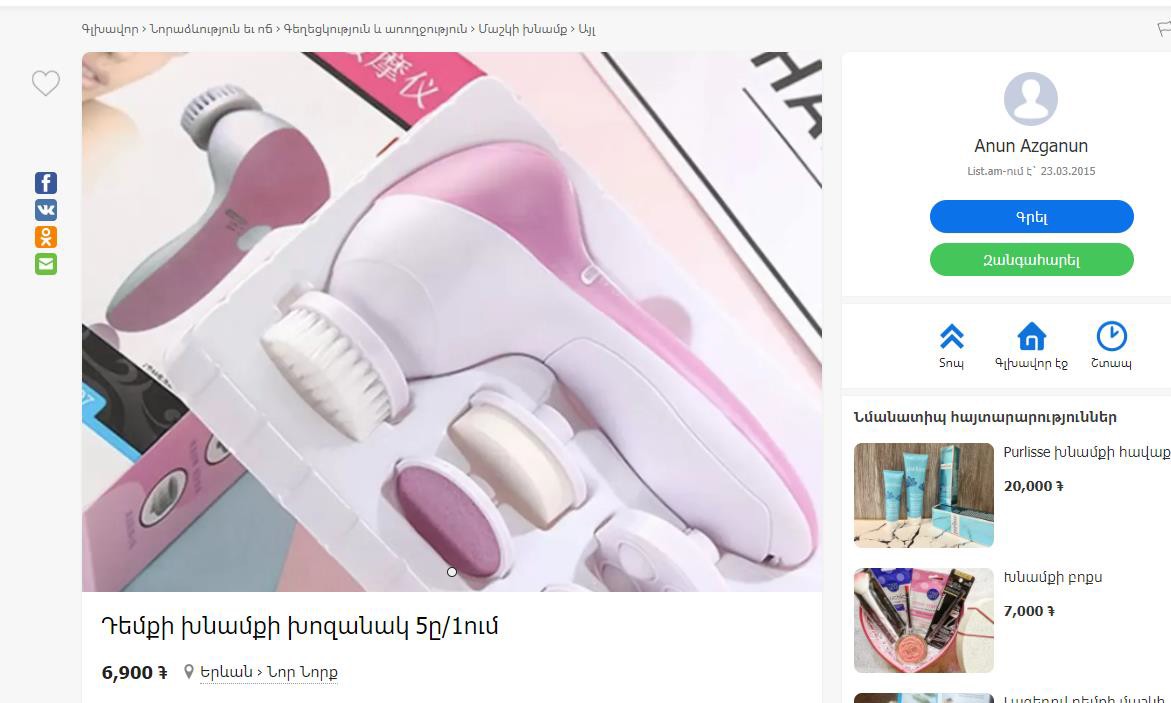 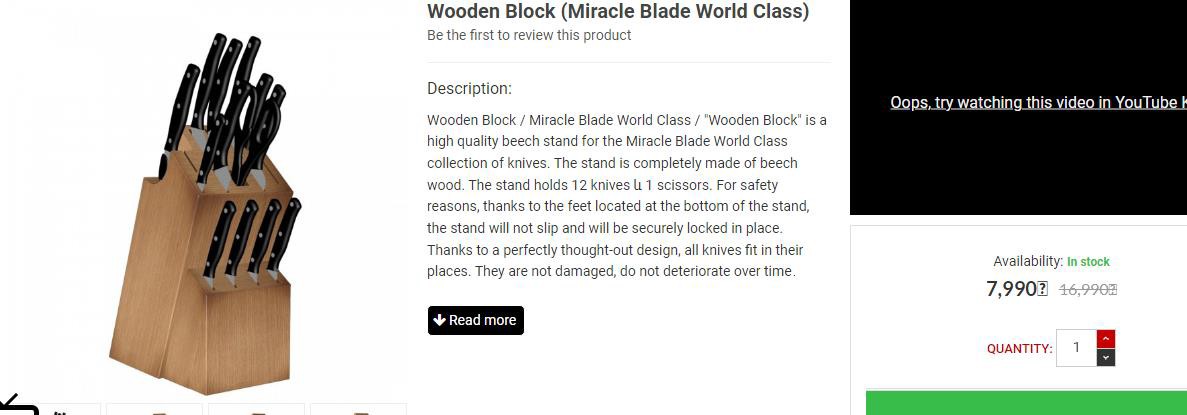 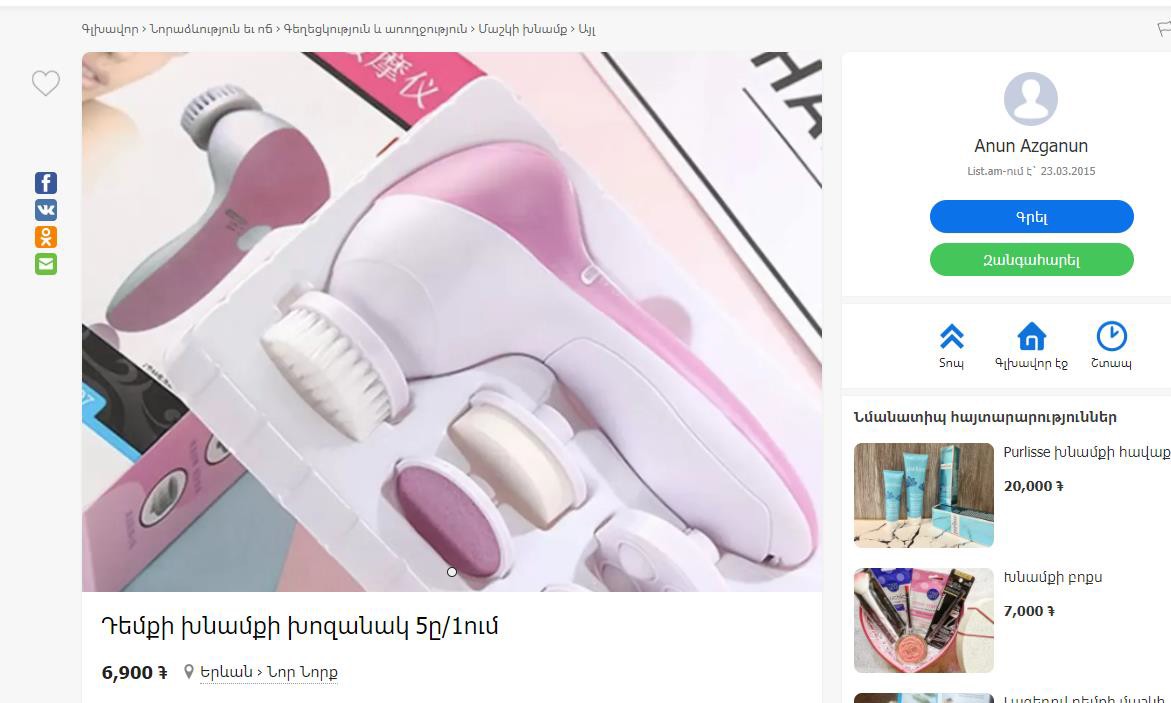 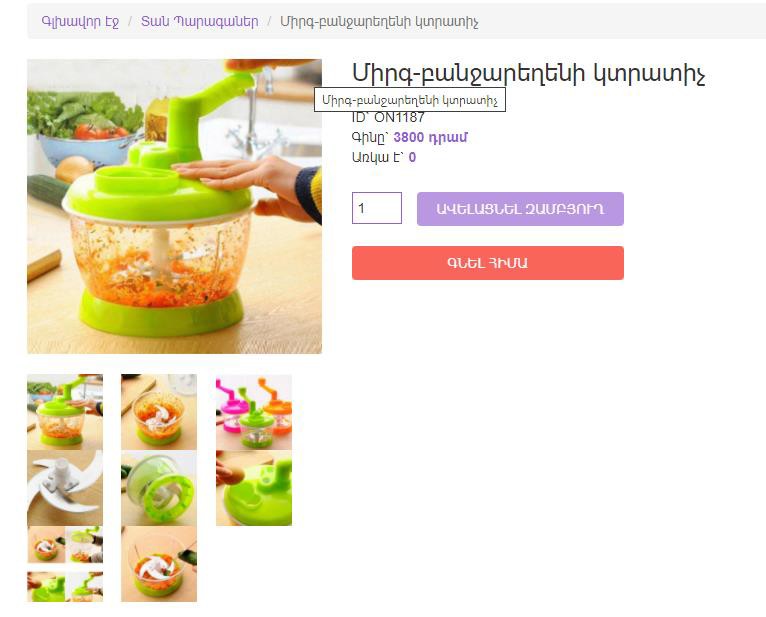 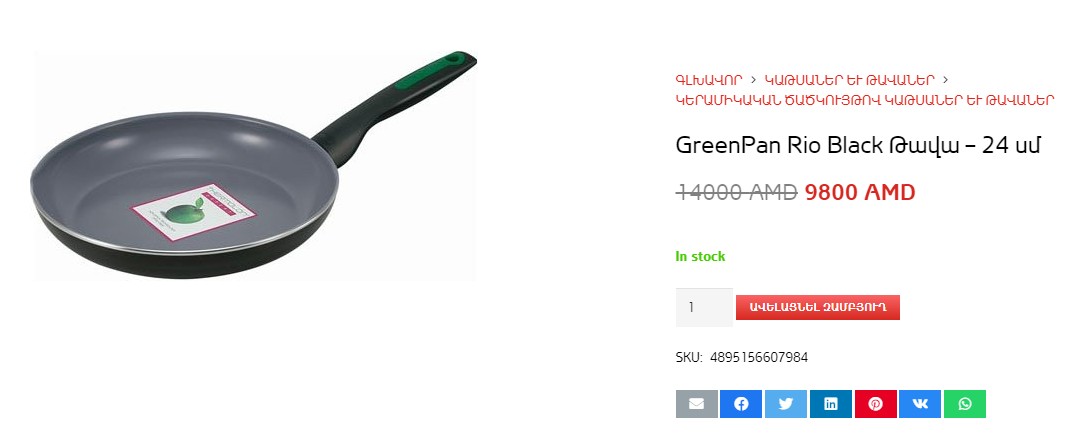 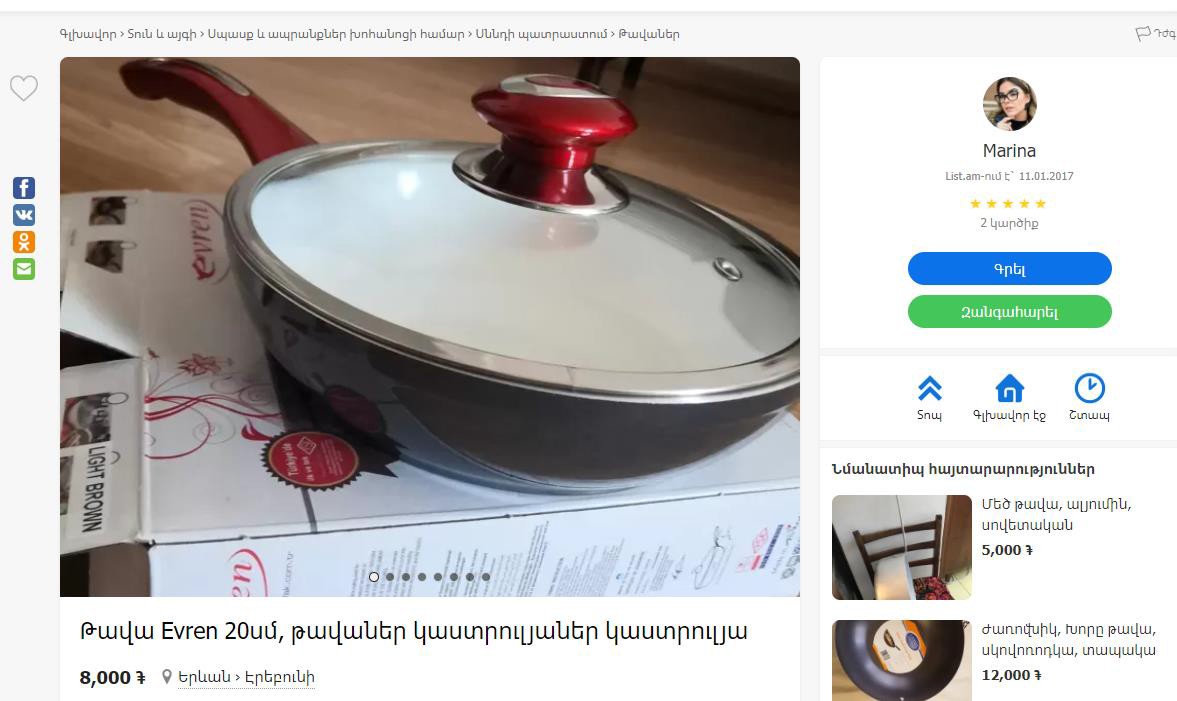 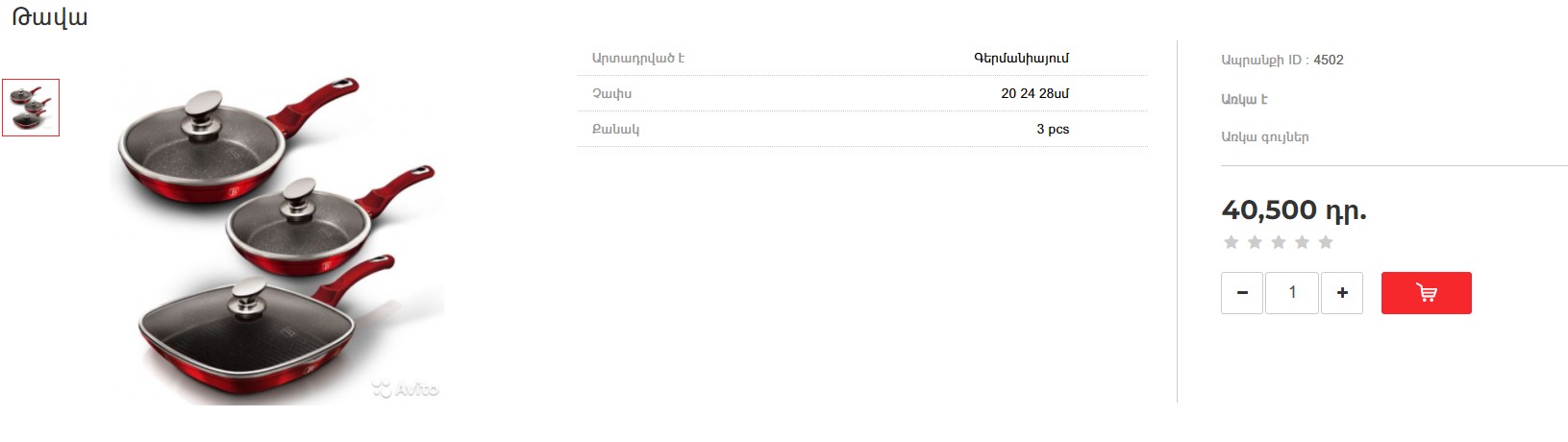 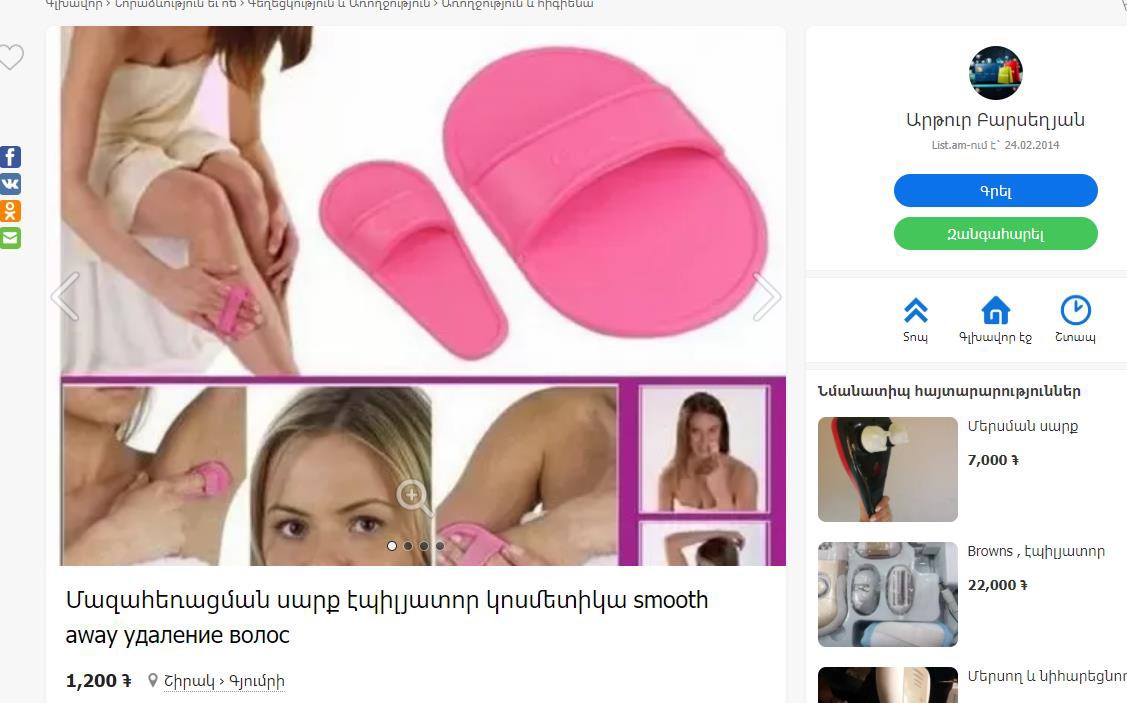 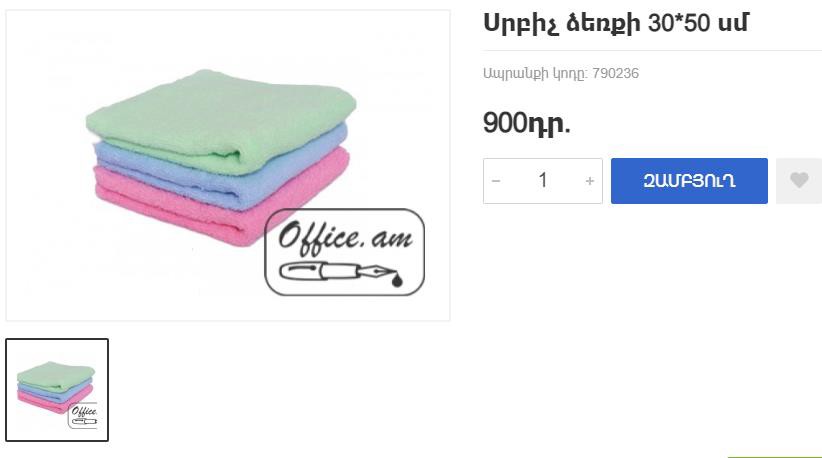 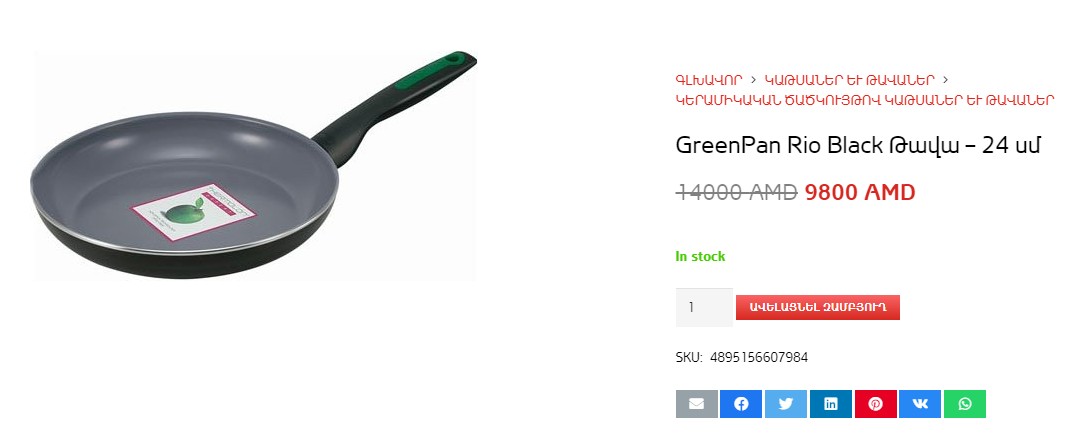 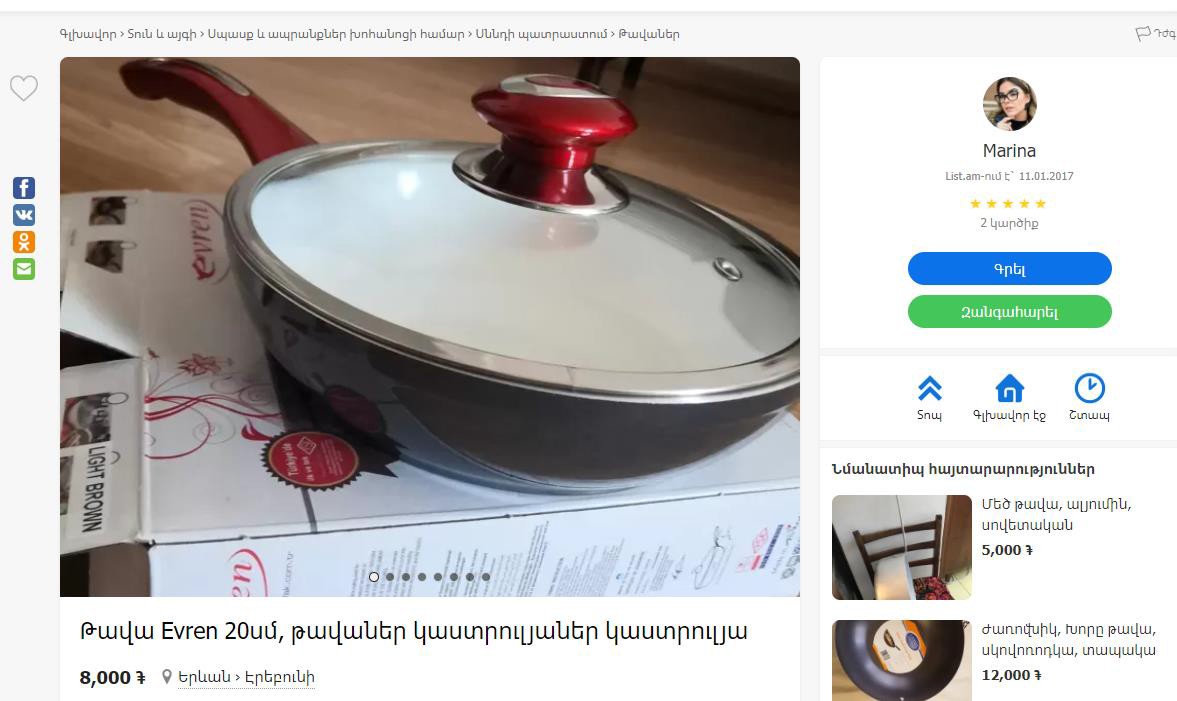 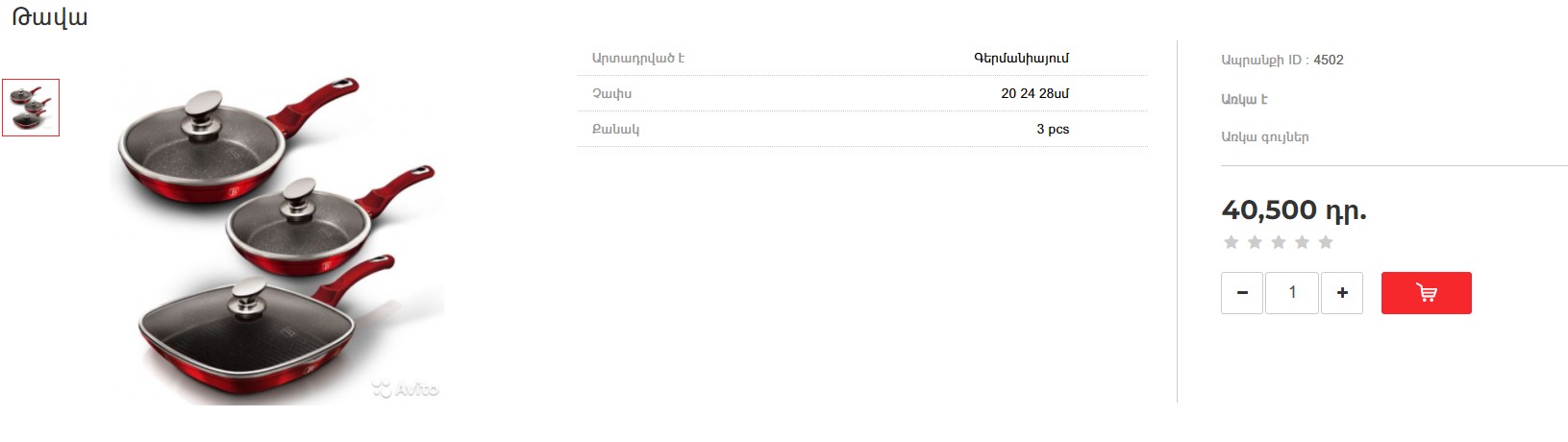 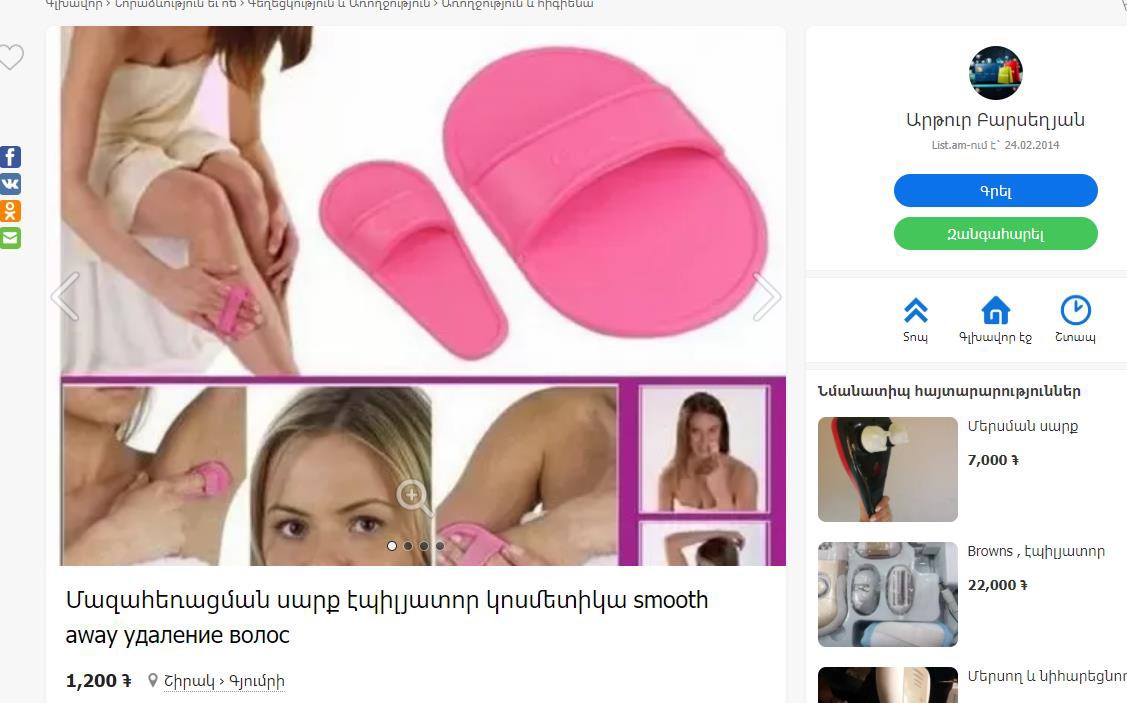 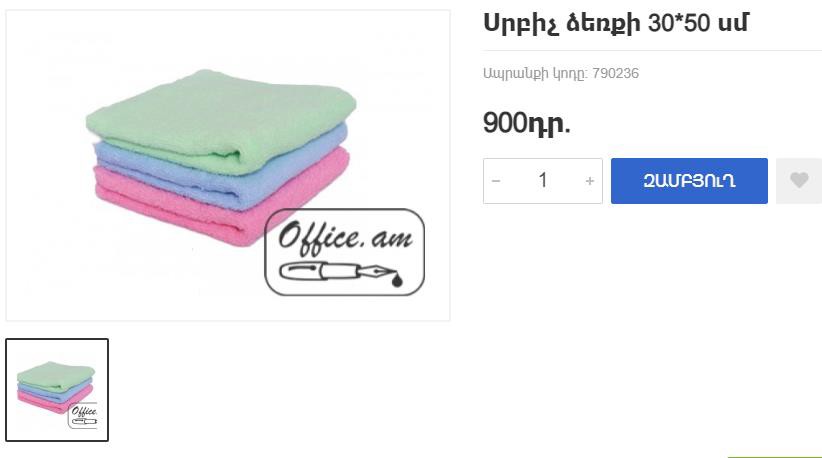 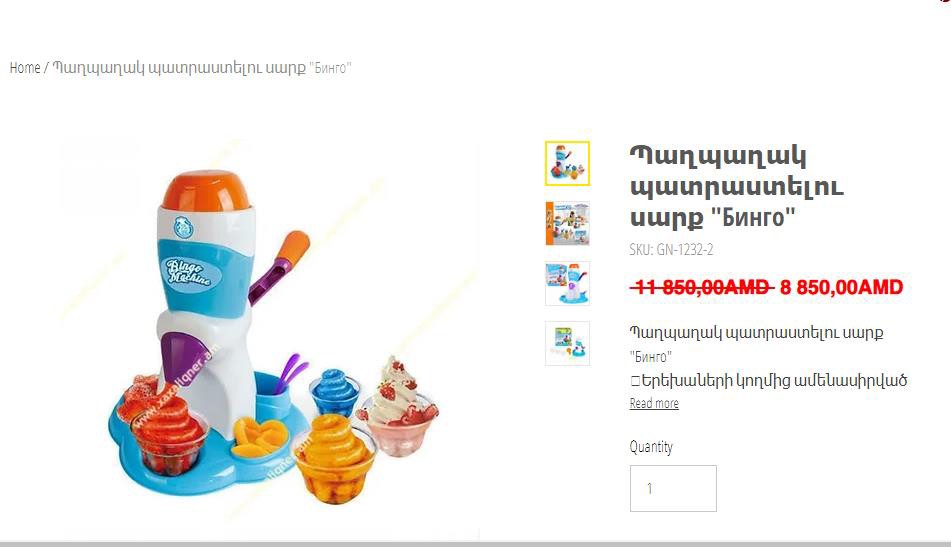 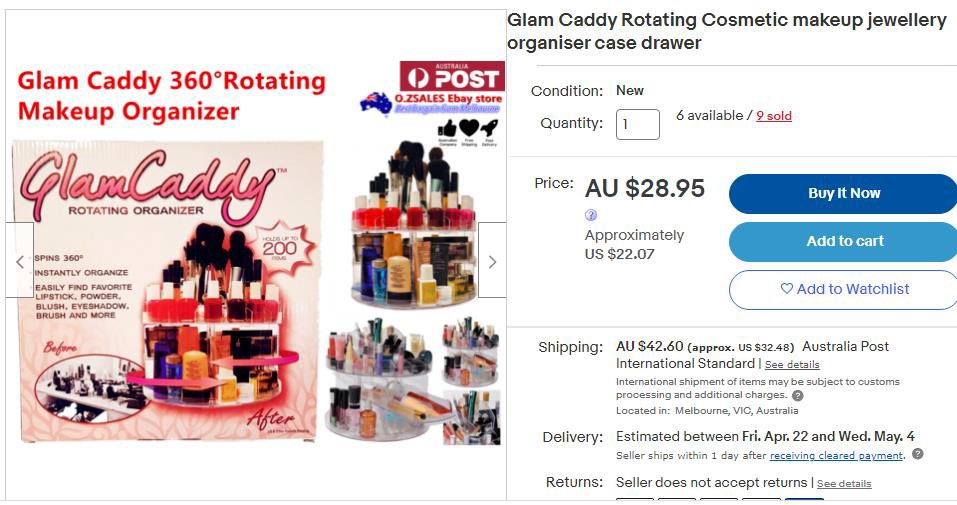 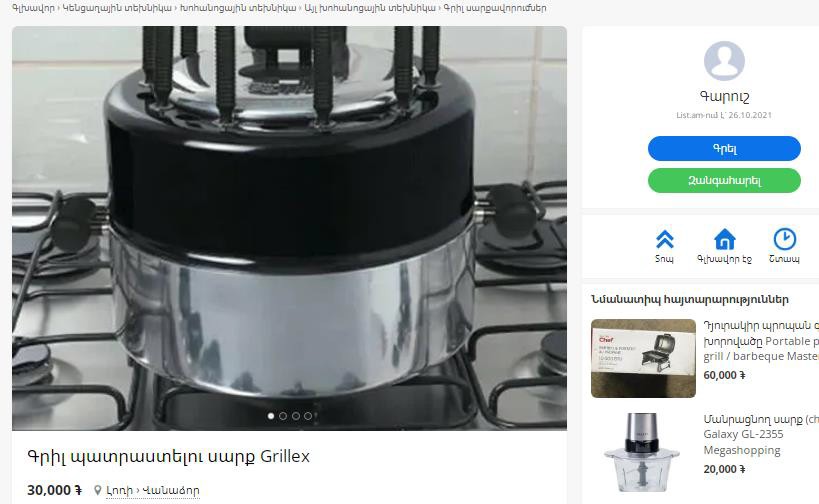 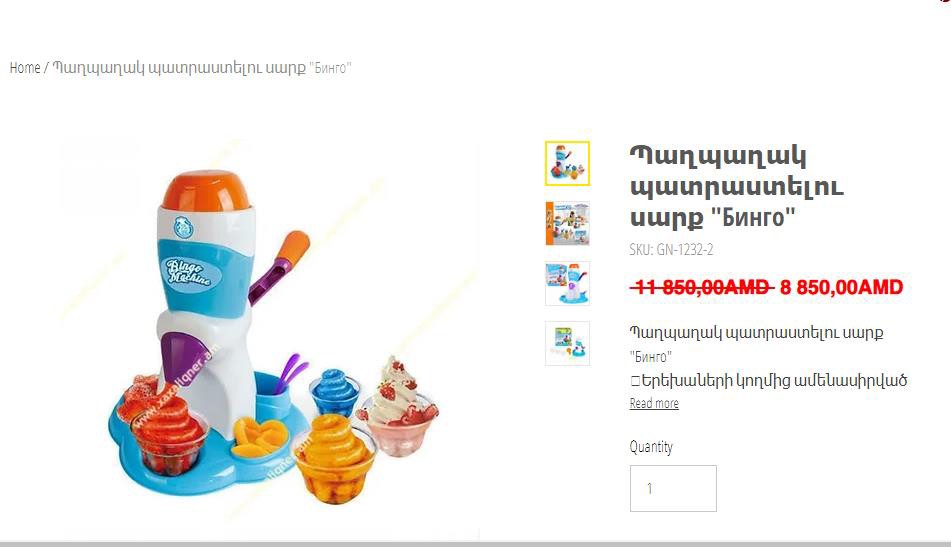 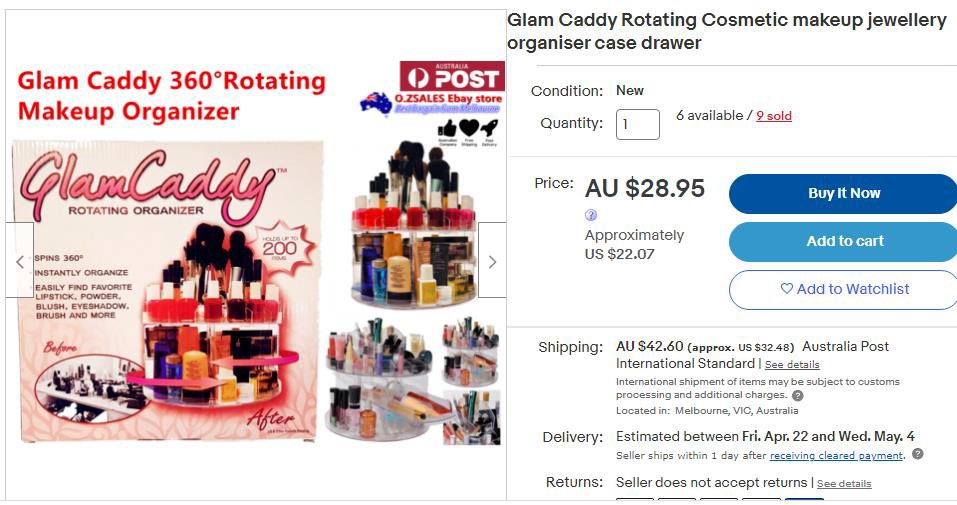 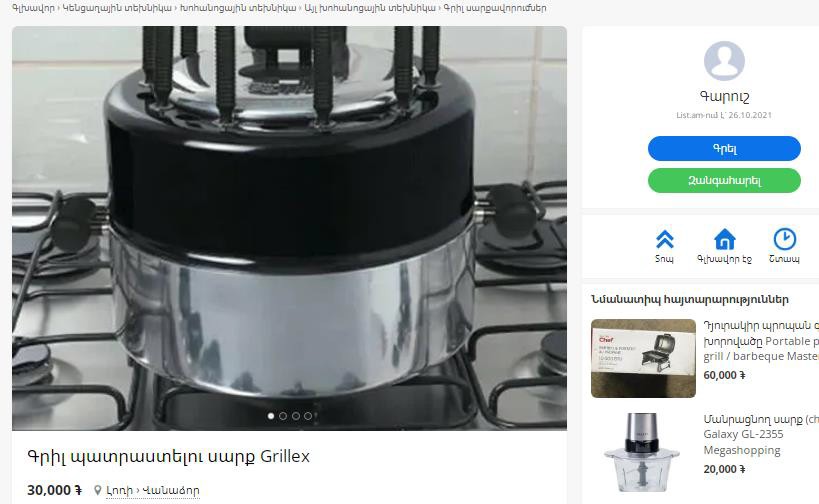 հ/հԳույքի անվանումըԳտնվելու վայրըԳույքի նկարագրությունը, վիճակըՔանակըԸնդամենը, ՀՀ դրամԸնդամենը, ՀՀ դրամ12345661Vertical Chef ք. Երևան, Աճառյան 2/1Գրիլ պատրաստելու սարք, աշխատում է հոսանքով, նոր վիճակում2517741167741162New Wave Pro Infrared Ovenք. Երևան, Աճառյան 2/1Ինֆրակարմիր ջեռոց թավա, նոր վիճակում3036078360783Grillexք. Երևան, Աճառյան 2/1Գազի վրա գրիլ պատրաստելու սարք, նոր վիճակում1326801268014Miracle Blade Wood Case for Knivesք. Երևան, Աճառյան 2/1դանակների  փայտե տուփ, նոր վիճակում8944908684908685Miracle Blade World Classք. Երևան, Աճառյան 2/1դանակների հավաքածու, սթեյքի դանակներ, նոր վիճակում8404034934034936Roto Champք. Երևան, Աճառյան 2/1բանջարեղեն և մթերք մանրացնելու սարք, նոր վիճակում5915407154077Biolux Cerama 24cmք. Երևան, Աճառյան 2/1Թավա, նոր վիճակում7665158635158638Biolux Cerama 20cmք. Երևան, Աճառյան 2/1Թավա, նոր վիճակում5274927499Ceramic Non-Stick Cookwareք. Երևան, Աճառյան 2/1Թավաների հավաքածու, նոր վիճակում17473134731310Nice Iceք. Երևան, Աճառյան 2/1պաղպաղակ պատրաստելու սարք բաժակներով, նոր վիճակում22133801338011Zorbeezք. Երևան, Աճառյան 2/1Մաքրող, ջուր կլանող կտորներ, նոր վիճակում163210093510093512Hair Wavzք. Երևան, Աճառյան 2/1Մազերը գանգրացնելու ժապավեններ, նոր վիճակում86426718126718113Shower Feetք. Երևան, Աճառյան 2/1լոգարանում ոտնաթաթերի մաքրման ինքնակպչուն հողաթափեր, նոր վիճակում186172617214Micro Touch Switch Bladeք. Երևան, Աճառյան 2/1մորուք հարդարելու և մազերը հարդարելու սարք, նոր վիճակում60288622886215Ayvoք. Երևան, Աճառյան 2/1Երեսի մաքրման սարք, նոր վիճակում36170701707016Smooth Awayք. Երևան, Աճառյան 2/1Մազահեռացման հղկաթուղթ, նոր վիճակում600049478049478017Glam caady Deluxeք. Երևան, Աճառյան 2/1Կանացի դիմահարդարման, մատնահարդարման պարագաներ դնելու հարմարանք, նոր վիճակում403848338483ԸնդհանուրըԸնդհանուրըԸնդհանուրըԸնդհանուրը32795523279552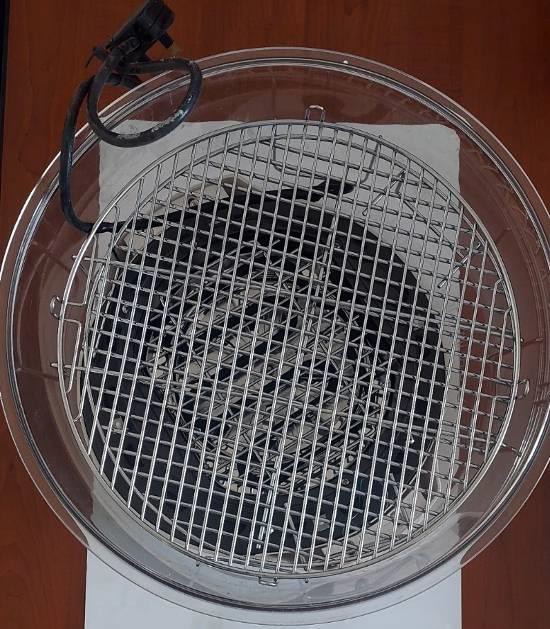 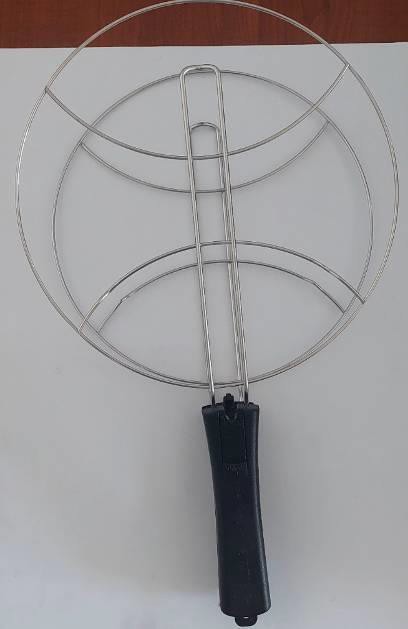 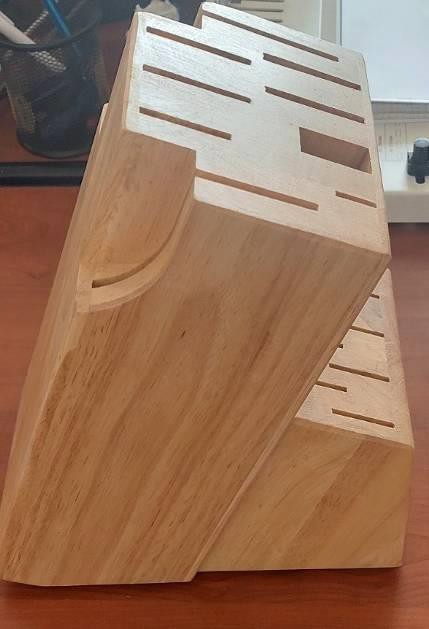 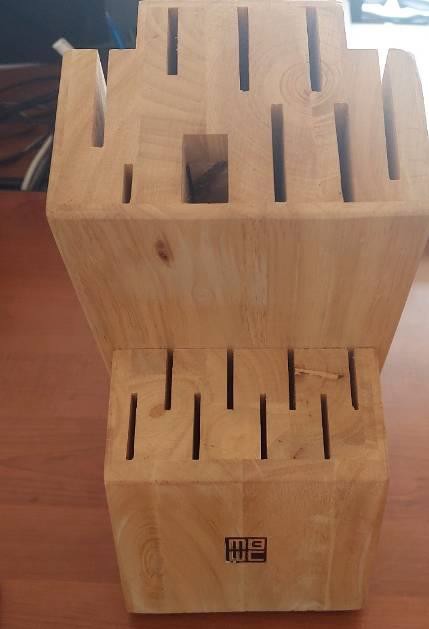 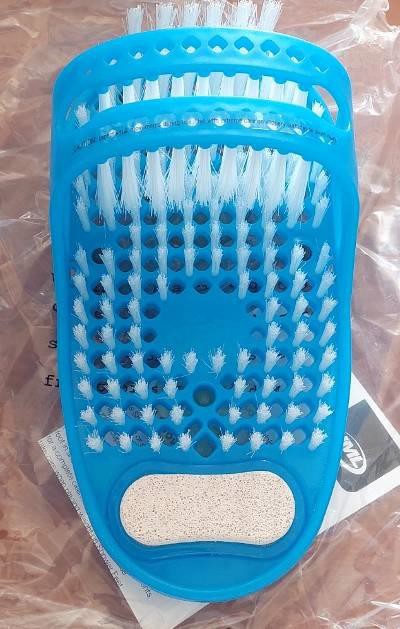 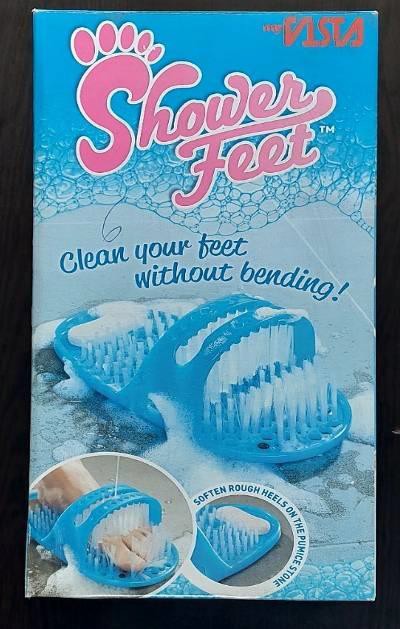 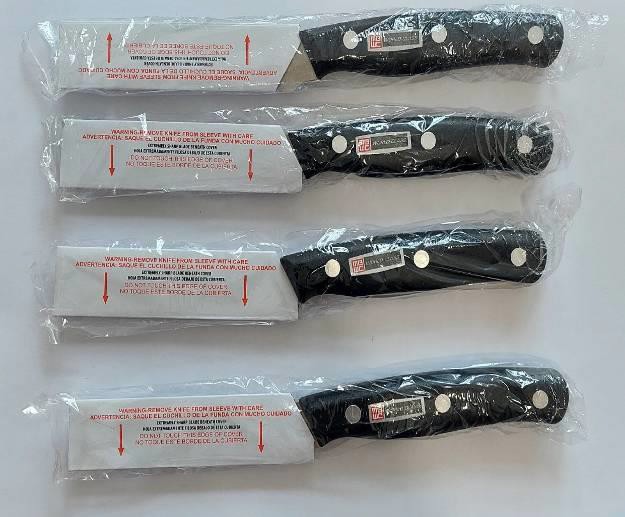 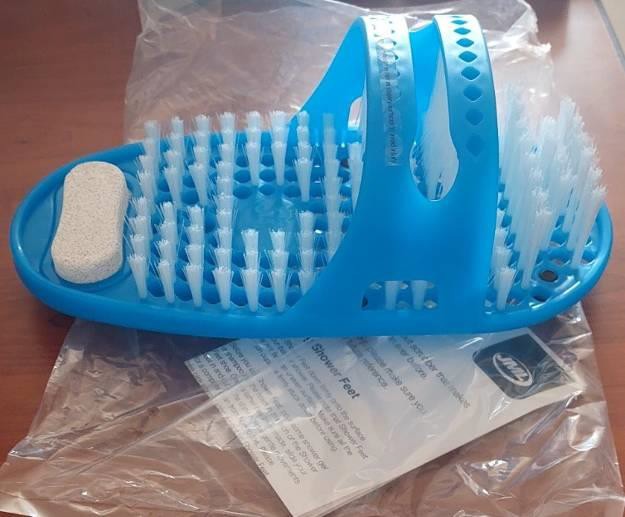 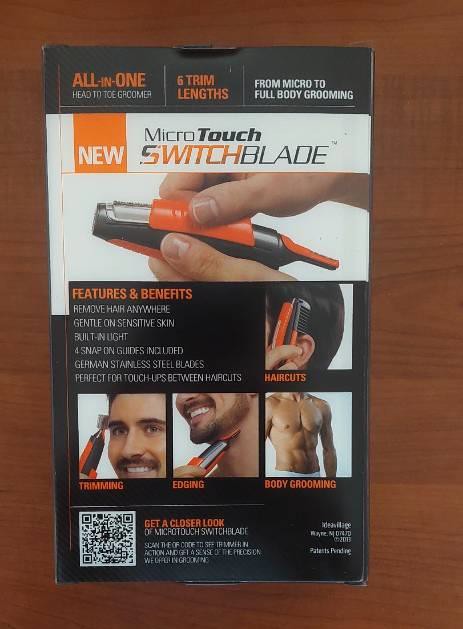 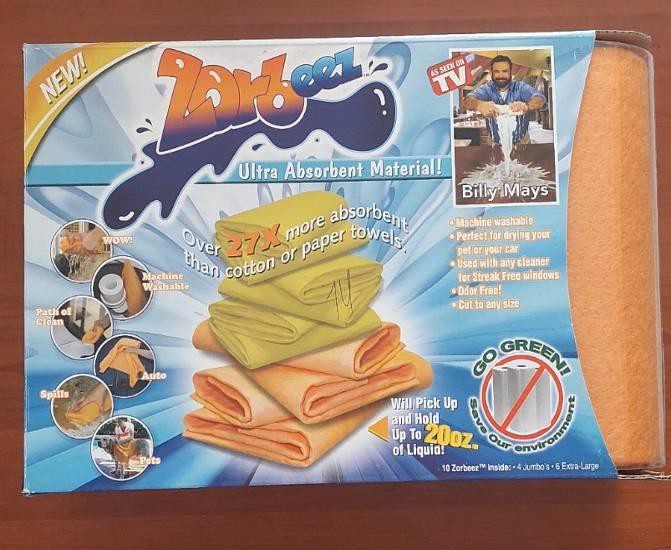 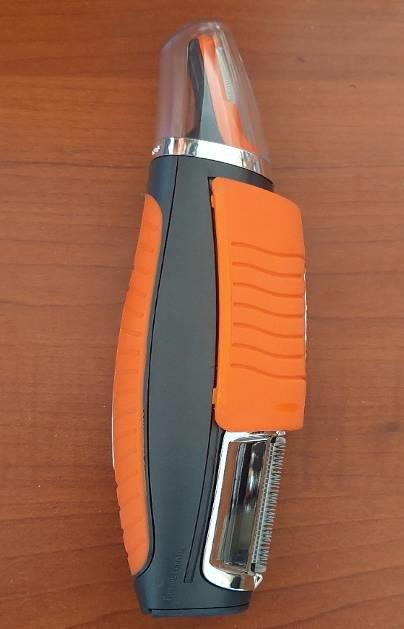 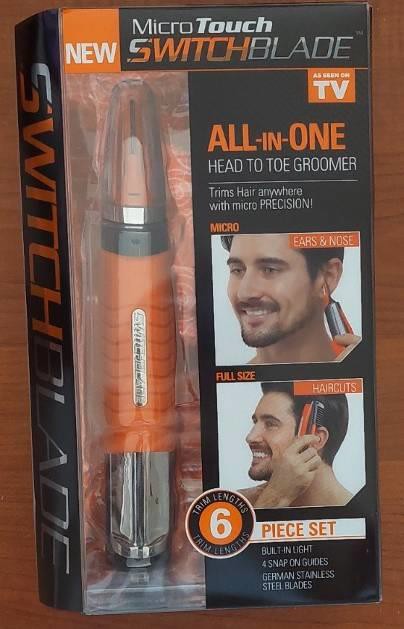 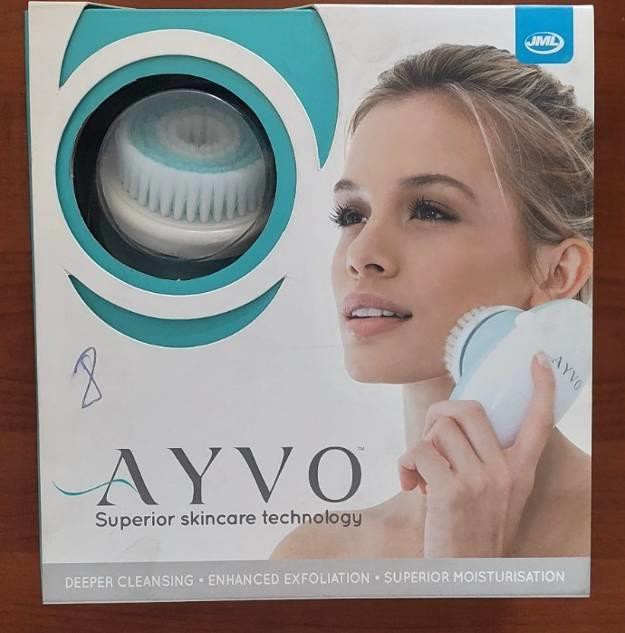 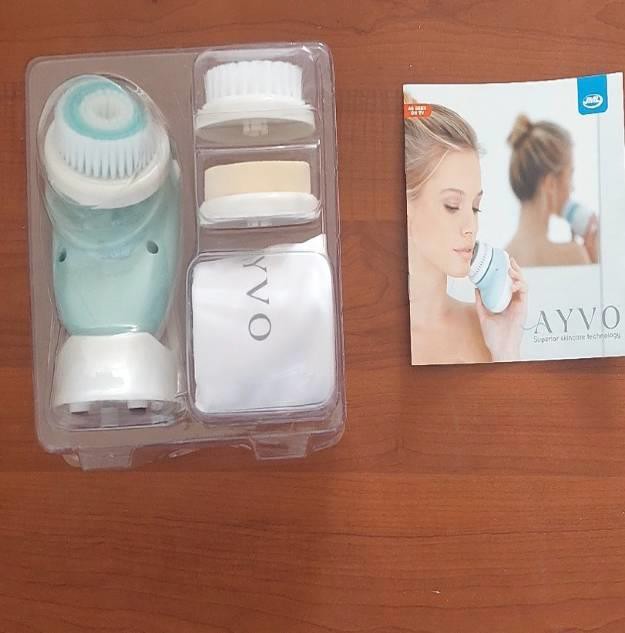 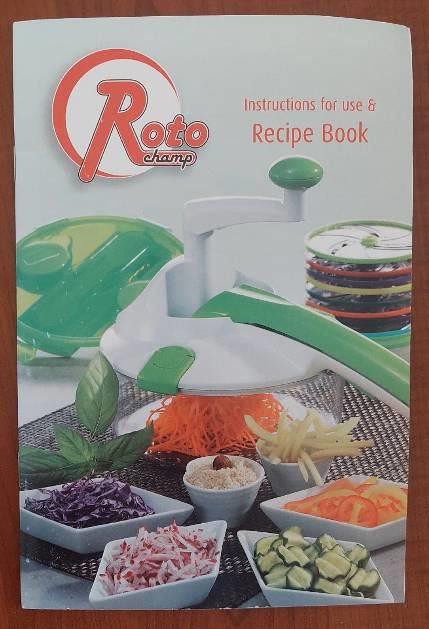 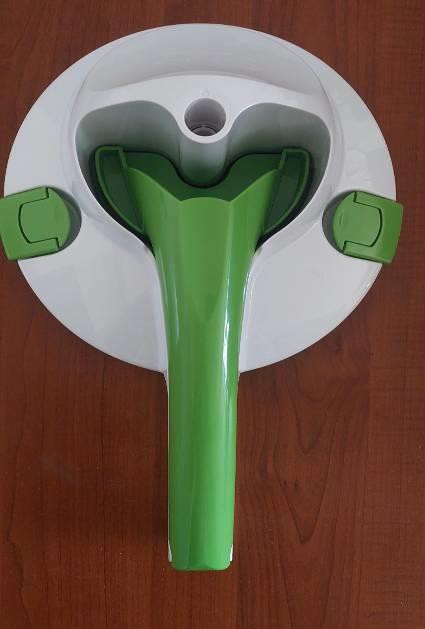 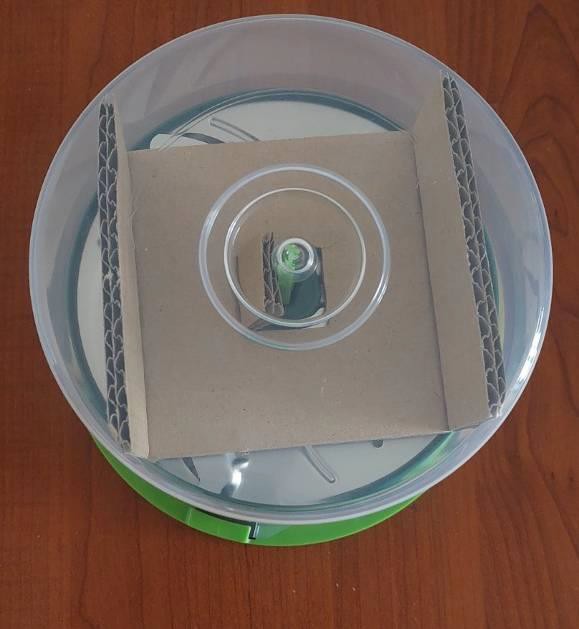 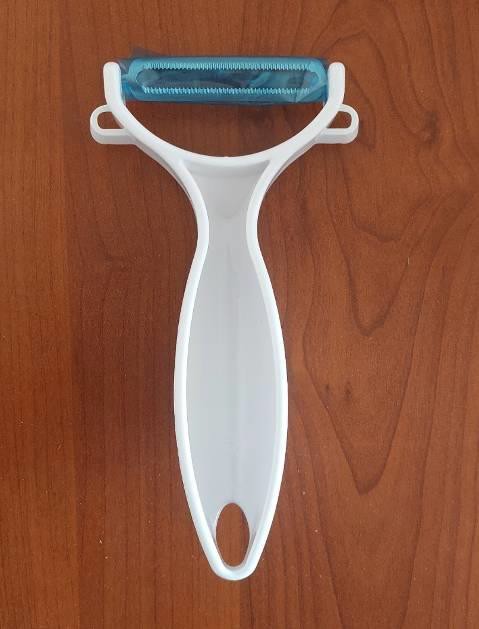 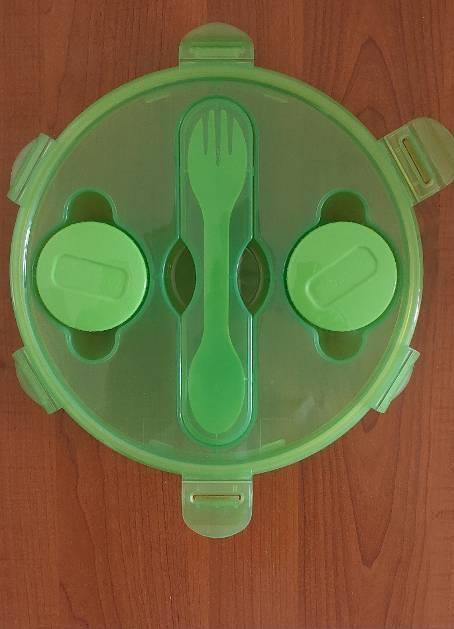 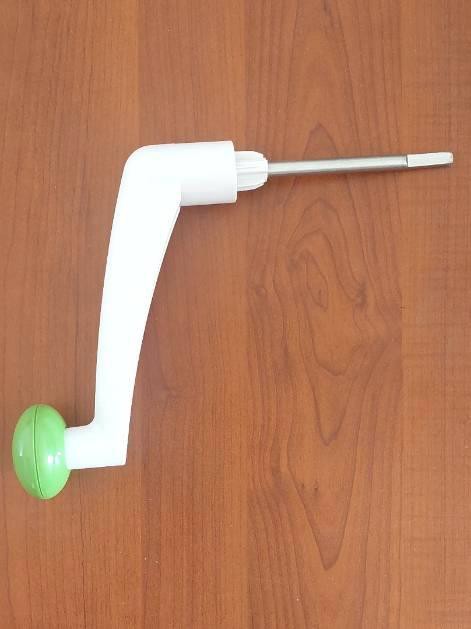 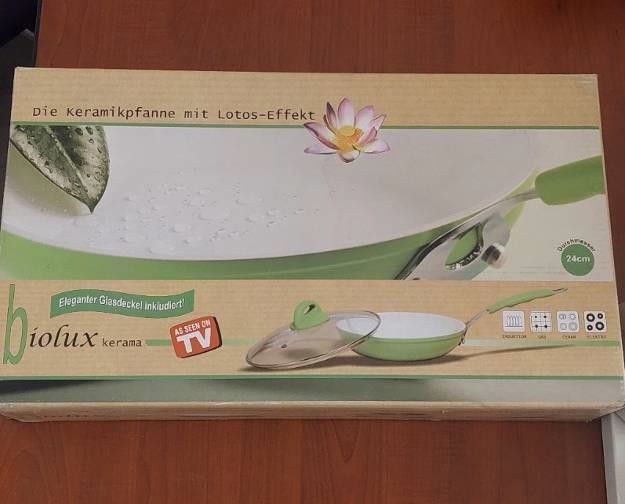 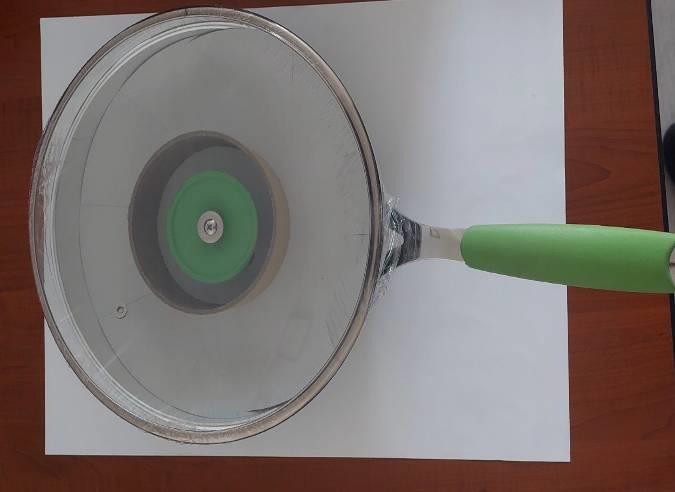 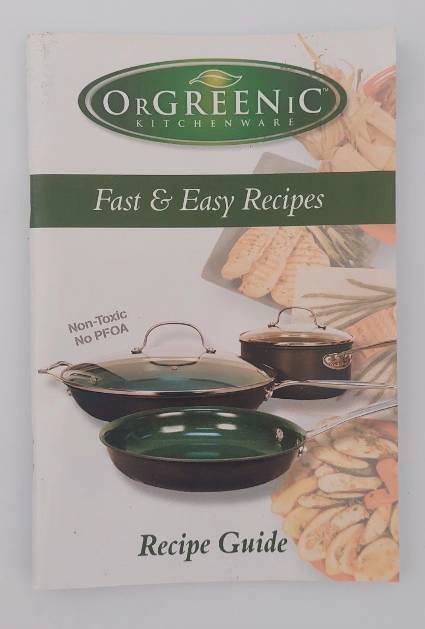 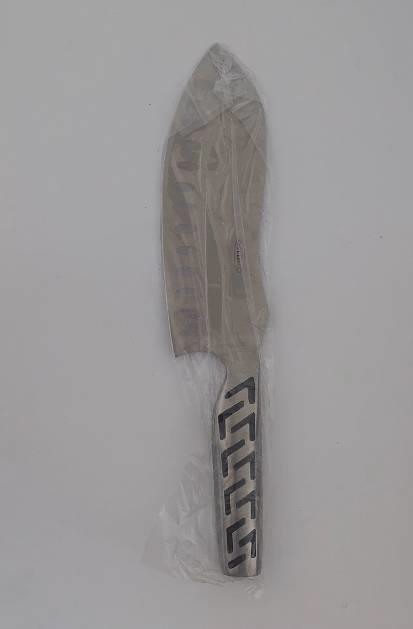 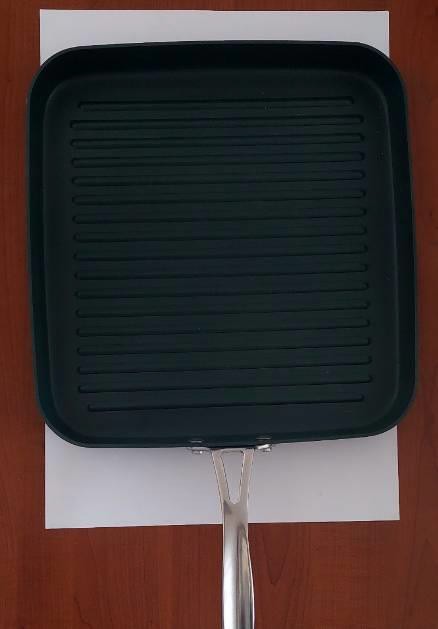 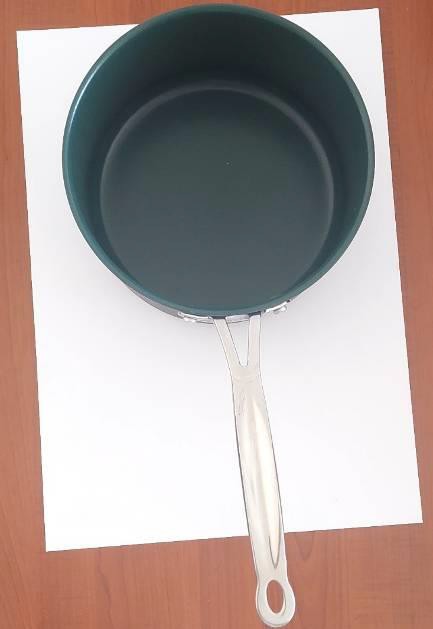 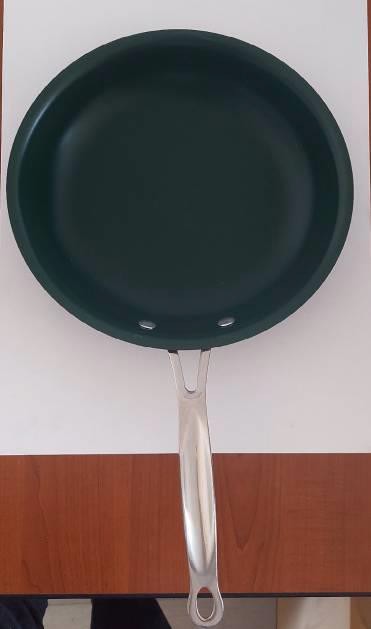 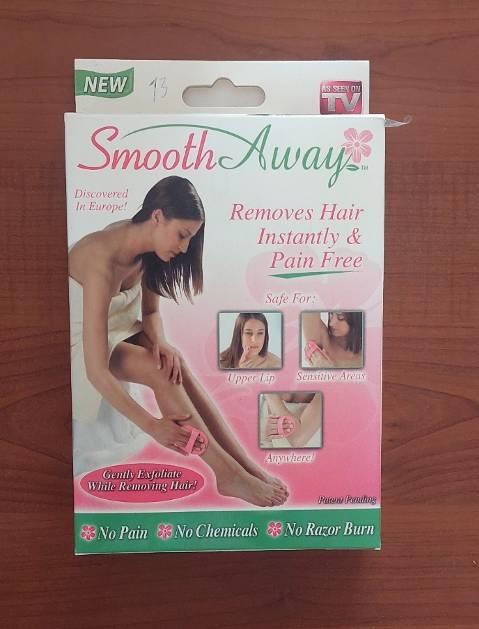 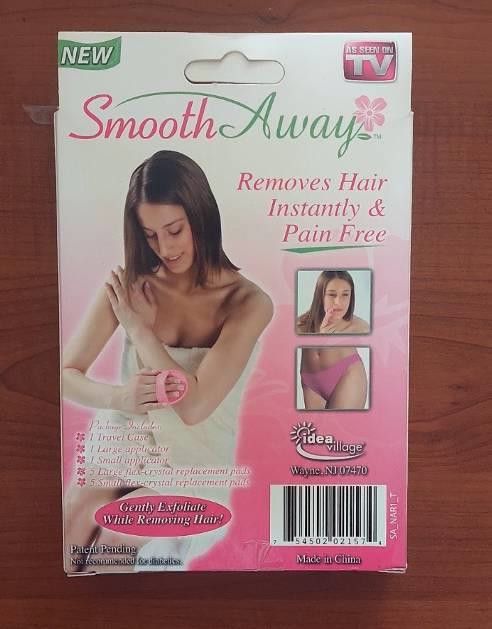 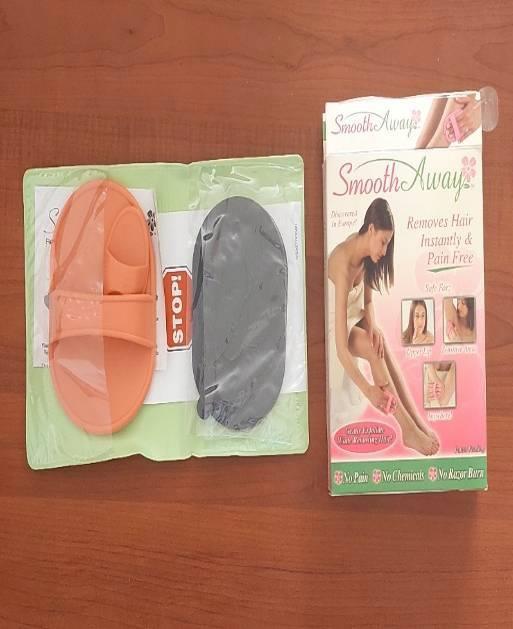 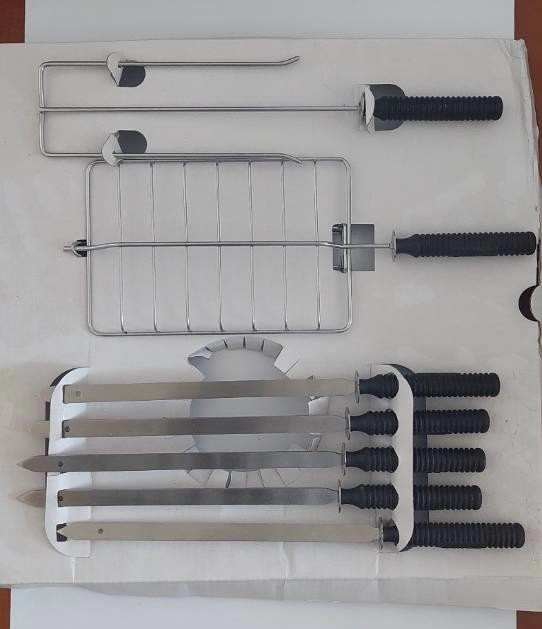 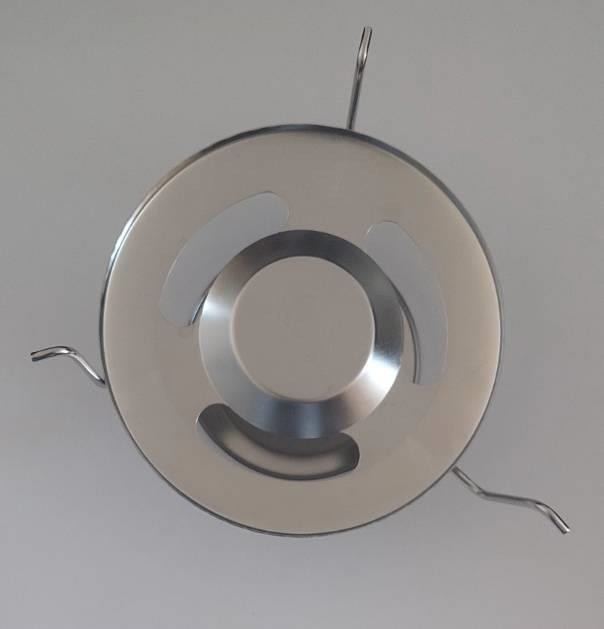 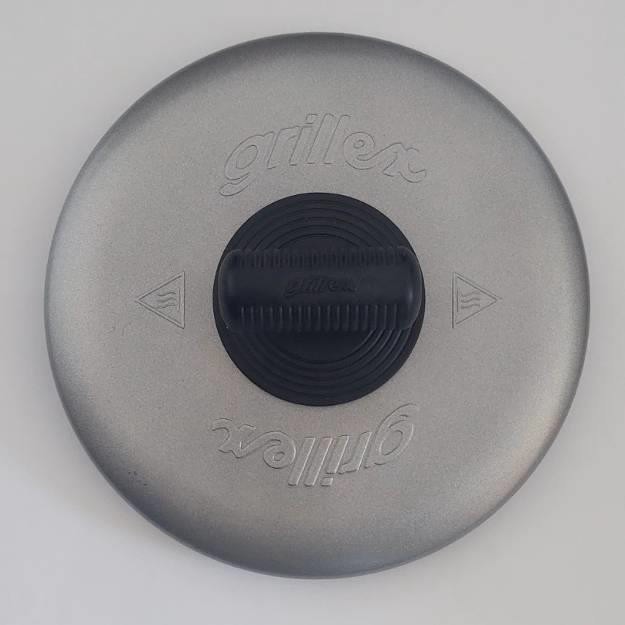 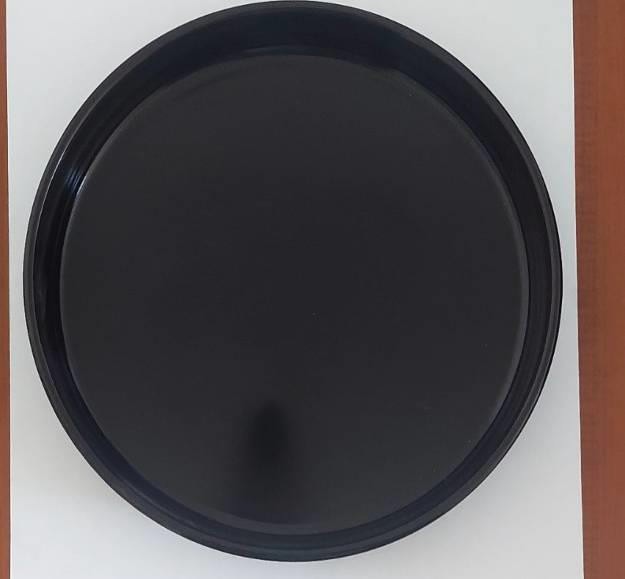 